             F/I/4.2/03/01 – wyd. 7 z dn. 12.04.2016 r.          Podstawa prawna:1.Ustawa Prawo o aktach stanu cywilnego z dnia 28.11.2014 r.- art. 52-62I Wymagane dokumenty1.Dowody osobiste obydwojga rodziców jeśli dziecko pochodzi z małżeństwa- do wglądu2.Dowód osobisty matki jeśli dziecko nie pochodzi z małżeństwa- do wgląduII OpłatyNie podlega opłacieIII Termin załatwienia sprawyNiezwłocznieIV Jednostka odpowiedzialnaUrząd Stanu Cywilnego, ul. Płocka 39, 09-100 Płońsk. pon. 8.00-18.00, wt.-pt. 8.00-16.00Przyjęcie dokumentów/Załatwienie sprawy:Urząd Stanu Cywilnego (wejście od ul.1 –ego Maja lub ul. ZWM)tel. 023 662 29 09e-mail: plonsk@plonsk.plV Tryb odwoławczyNie przysługujeVI UwagiDo zgłoszenia dziecka zobowiązani są rodzice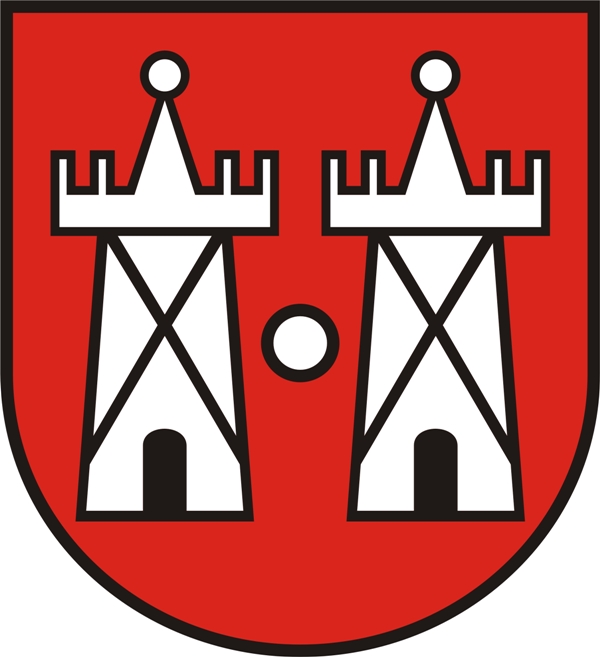 KARTA INFORMACYJNAUSC.K12KARTA INFORMACYJNAStrona 1 z 1ZGŁOSZENIE URODZENIA DZIECKAWydanie: 7ZGŁOSZENIE URODZENIA DZIECKAData wydania:12.09.2016 r.Opracowała/dataSprawdził/Zatwierdził/DataNr egz.B.Cywińska-Różycka,	12.09.2016PodinspektorA.Szymańska, 13.09.2016 r.Z-ca kierownika